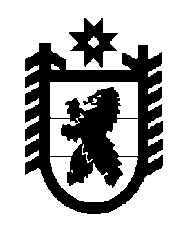 Российская Федерация Республика Карелия    РАСПОРЯЖЕНИЕГЛАВЫ РЕСПУБЛИКИ КАРЕЛИЯВнести в состав Совета по культуре при Главе Республики Карелия (далее – Совет), утвержденный распоряжением Главы Республики Карелия   от 17 августа 2007 года № 597-р (Собрание законодательства Республики Карелия, 2007, № 8, ст. 1027; 2009, № 5, ст. 511; 2010, № 12, ст. 1684; 2011,               № 4, ст. 488; № 9, ст. 1427; 2012, № 5, ст. 882; № 8, ст. 1428;  2013, № 8,                ст. 1431; 2014, № 12, ст. 2260; 2016, № 5, ст. 1003; 2017, № 6, ст. 1076; 2018, № 5, ст. 1003), следующие изменения:включить в состав Совета следующих лиц:Ларионова И.И. – корреспондент интернет-журнала «Лицей», фотограф, заслуженный работник культуры Республики Карелия (по согласованию); Лебедева В.Н. – заместитель Министра культуры Республики Карелия;Лесонен А.Ю. – начальник управления культуры комитета социального развития администрации Петрозаводского городского округа (по согласо-ванию);2) указать новую должность Соловьева С.И. – первый заместитель Министра культуры Республики Карелия, заместитель председателя Совета;3) исключить из состава Совета Антошину Е.А., Рузанову Н.С.,          Тарасова М.В., Томчик А.А.           ГлаваРеспублики Карелия                                                          А.О. Парфенчиковг. Петрозаводск13 апреля 2019 года№  185-р                                                               